Eden Ladies Golf Open Tournament - Entry Form 
Wednesday September 7th 202218 Hole Stroke Event (3 Divisions) Email entry form to Janice Davidson: mandjdavidson@hotmail.com
Cart Hire through Pro Shop phone 02 6496 1054 
Entries Close: August 26th 2022
Club: 										Contact Email:
	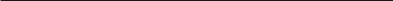 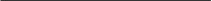 PlayerGolflink No.GA H’capPlayerGolflink No.GA H’cap